 המכינה הקדם צבאית "נחשון" - המדרשה הישראלית למנהיגות חברתית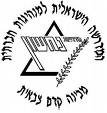 מחזור י"ז הראשון, מצודת יואב, 2014, התשע"ד, שבוע 37-שבוע תהליכים מנחה תורןמובילי יוםתורניםיום א' 18.5 י"ח אייראמירעומר שליאור ב+הודיהיום ב' 19.5 י"ט איירמיכלאביבגל+פנחסייום ב' 19.5 י"ט איירמיכלאביבגל+פנחסייום ג' 20.5 כ' איירדפנהאוהדויצמן+חוגייום ד' 21.5 כ"א איירמיכלאריאלדור+מיהיום ה' 22.5 כ"ב אייראמיריעליצוק+שוודיה+אביב+ראםיום ו' 23.5 כ"ג איירדפנהדורמירב+גנץ7:15ארוחת בוקרארוחת בוקרארוחת בוקרארוחת בוקרארוחת בוקרארוחת בוקרארוחת בוקר8:00סיור  חילסיור  חיללפעמים חלומות מתגשמים....חן מילר-התמודדות עם דיסלקציה ש.ח תפארת-אשת חיילעדי-"יצאתי אני לטיול בעולם..."מירוץ יואב9:15הפסקההפסקההפסקההפסקההפסקההפסקההפסקה9:30המודעיןהמודעיןחוליות סוףשמעון פילוסופיהקשר יהודייחד עם שובל ושדרותסיכום שבוע10:45זמן אקטואליהזמן אקטואליהזמן אקטואליהזמן אקטואליהזמן אקטואליהזמן אקטואליהזמן אקטואליה11:00הפסקההפסקההפסקההפסקההפסקההפסקההפסקה11:30בגלילותבגלילותגרשון- ציונותלאה שקדיאל- מגילת העצמאותקשר יהודייחד עם שובל ושדרותהכנות לשבת12:45                                                                                 זמן מוביל יום                                                                                                             זמן מוביל יום                                                                                                             זמן מוביל יום                                                                                                             זמן מוביל יום                                                                                                             זמן מוביל יום                                                                                                             זמן מוביל יום                                                                                                             זמן מוביל יום                            13:0015:30-פתיחת שבוע15:30-פתיחת שבוע                                     ארוחת צהריים + הפסקה              ניקיונות                                     ארוחת צהריים + הפסקה              ניקיונות                                     ארוחת צהריים + הפסקה              ניקיונות                                     ארוחת צהריים + הפסקה              ניקיונות                                     ארוחת צהריים + הפסקה              ניקיונות16:00משבצת פתיחה-חוליית תהליכים.סיור עם  הרבסיור עם  הרבגלעדפת"לערב לזכרו של רן הנדיפרמארחים את שובל ושדרותיערה+אריאל16:00משבצת פתיחה-חוליית תהליכים.סיור עם  הרבסיור עם  הרבגלעדפת"לערב לזכרו של רן הנדיפרמארחים את שובל ושדרותגל+ניצן אב.16:00משבצת פתיחה-חוליית תהליכים.סיור עם  הרבסיור עם  הרבגלעדפת"לערב לזכרו של רן הנדיפרמארחים את שובל ושדרותניקול+תומרם17:15		הפסקה		הפסקה		הפסקה		הפסקה		הפסקה		הפסקה		הפסקה17:45מד"ס-בר אוריואל  בן נוןיואל  בן נוןפנימהפת"לערב לזכרו של רן הנדיפרפרשת שבוע: במדברכניסת שבת: 19:05יציאת שבת: 20:07 19:00ל"ג בעומרל"ג בעומר                                                   ארוחת ערב + תדרוך ציפורי לילה	                                                   ארוחת ערב + תדרוך ציפורי לילה	                                                   ארוחת ערב + תדרוך ציפורי לילה	                                                   ארוחת ערב + תדרוך ציפורי לילה	                                                   ארוחת ערב + תדרוך ציפורי לילה	20:00ל"ג בעומרבירושליםבירושליםישראל טלקר-גמילה מסמיםמד"סערב לזכרו של רן הנדיפרמנחה תורן: אלרואיתורנים: איתן+ביטנר21:30עיבוד יומי, תדרוך למחר, וזמן הודעותעיבוד יומי, תדרוך למחר, וזמן הודעותעיבוד יומי, תדרוך למחר, וזמן הודעותעיבוד יומי, תדרוך למחר, וזמן הודעותעיבוד יומי, תדרוך למחר, וזמן הודעותעיבוד יומי, תדרוך למחר, וזמן הודעותעיבוד יומי, תדרוך למחר, וזמן הודעותציפורי לילהציפורי לילהציפורי לילהציפורי לילהציפורי לילהציפורי לילהציפורי לילה00:30-2:30הודיה+דורון2:30-4:30עומר פלק+צנגוט4:30-6:30חוגי+אוהד